TOWN OF HANCOCKP.O. BOX 100HANCOCK, VERMONT 05748TELEPHONE (802)767-3660Prospectus For Windigo RoadDitch Cleaning/Shaping and Stone Lining4/09/2024The Town of Hancock, Vermont is seeking construction bids for ditch cleaning, shaping and lining on Windigo Road in Hancock, Vermont.Insurance Requirements:  The Town of Hancock requires that all Contractors or Persons working for the Town of Hancock carry a General liability Policy of no less than One million Dollars ($1,000,000.00) with the Town of Hancock being an additional Insured. Any Contractor or Persons working for the Town of Hancock having Employees must provide the Town of Hancock with a Certificate of Worker’s Compensation meeting all State of Vermont and Federal Statues. All Insurance Certificates must be on file with the Hancock Town Clerk before work is to begin. Additional Requirements:  The Town of Hancock requires that any Vehicle exceeding the twenty four thousand pound weight limit (24,000) with or without load, obtain an overweight permit. The Town of Hancock has restrictions on its roads and obtaining this permit is the only way to operate legally on the Hancock Road System.Additional Requirement:  The Town of Hancock requires that all construction sites be properly warned with the correct signage and cones.Additional Requirement:  The Town of Hancock requires that the Contractor provide Traffic control as needed.Contractor Responsibilities:  Furnish all Equipment, Materials, Insurances, Labor and Knowledge necessary to complete the project described herein within the timeframe allowed.Town of Hancock’s Responsibilities:  Direction so the herein described project can be completed in the timeframe allowed. Location: The worksite is located approximately .9 miles north on Tucker Brook Rd. from the intersection of Tucker Brook Rd. and Route 100. The worksite begins at the intersection of Tucker Brook Rd. and Windigo Rd. The area to receive ditch work is on the left (west) side of Windigo Rd. The worksite begins at the intersection of Tucker Brook Rd. and Windigo Rd. and is marked at each end with stakes with orange marking tape. The total distance to receive ditch work is approximately 775 linear feet.Begin worksite   43.938285, -72.865070End worksite      43.936020, -72.858857Materials:7” Erosion Stone (Quantities to be determined by contractor based on drawing provided by the Town of Hancock)1 ½” Clean Stone NO FINES (Quantities to be determined by Contractor based on drawings provided by the Town of Hancock.The Town of Hancock requires that all bare ground including any areas provided for the waste materials from the ditch cleaning be hydroseeded or seeded and mulched with a Contractor’s Mix. All bare ground must be covered post construction. Description of Work:Ditch Work:Contractor shall clean and shape the ditch area. At a minimum, the Town of Hancock requires the base width to be 2’. The depth of the ditch should be 4’ at the center line with the base of Windigo Rd. as a completion height. Exceptions to these requirements will be considered by the Road Commissioner in the event that ledge is encountered. All stone must be 6” below the edge of Windigo Road. See Diagram on last page.It shall be the Contractor’s responsibility to remove all excess materials generated from this project.Once the ditch has been cleaned and shaped the Contractor shall place the 1½” clean stone in the ditch, keeping the clean stone 6” below the side of the road. The bank side shall have the same clean stone height requirement. Place 7” ditch stone to a minimum depth of 4’ across the base width, then stone the side slopes of the ditch to the required height.Reset any existing bank retaining stones as needed. Any exposed bank soils not covered with retaining stones shall be covered as stated above.Culvert entrances and exits shall be cleaned, shaped, and lined as needed.Resolution of Disputes:The Town of Hancock and the winning Contractor agree to hire an independent arbitrator to settle any and all disputes that may arise. Both parties will share the expense of an arbitrator equally.Warranty of work performed:Contractor will guarantee work performed to the full satisfaction of the Hancock Road Commissioner and the Hancock Select Board for a period of not less than one full year (12 months) from the date of the final inspection. This guarantee shall cover all workmanship and any materials the Contractor supplied. In the event of a failure in any of the workmanship or materials, the Contractor will, at their expense, replace or redo any part that has failed and any other damages that may have occurred because of that failure.This project will be overseen by the Hancock Road Commissioner all inquiries are to be directed to the Road Commissioner (Derek Dzhugashvili 631.487.1823). If the Road Commissioner is unavailable, you may direct your question to the Hancock Select Board Chair (Scott Gillette 802.770.0727).Project completion date:September 30th, 2024Bid Format:Bid shall be submitted in writing on the attached bid sheet as a single lump sum amount for the project. Bids not conforming to this format shall be rejected.Bids due:Tuesday, May 7, by 3:00 PM at the Hancock Town Clerk’s office.Bids may be hand delivered to the Hancock Town Clerk’s office for drop off in the outside drop box or Bids may be mailed, so long as they are received any time before 3pm on Tuesday May 7, 2024. All Bids shall be in a sealed envelope marked, Windigo Rd Ditching / Town of Hancock.Bids submitted via postal service shall be addressed to Town of Hancock, Windigo Rd Ditching, PO Box 100, Hancock, VT 05748.Bids submitted via email or other electronic means shall be rejected.THE TOWN OF HANCOCK RESERVES THE RIGHT TO REJECT ANY AND ALL BIDS.By order of the Hancock SelectboardBid and Signature Sheet for Hancock Road Projects__________________________________ submits the following bid based on the prospectus provided by the Town of Hancock. It is further understood that by submitting this bid I/we agree to all the terms described herein. It is furthermore understood that construction projects have many variables and extras and changes may be made as the project proceeds. We agree to work with the Town of Hancock on all changes. We further agree that all changes will be agreed to in writing before any work is to proceed.BID AMOUNT SUBMITTED:___________________________DATE:________________________For 2024 Windigo Rd Ditch Cleaning/Shaping Project.Signatures of company’s authorized agents:___________________________________________________________________________________________________Bidder’s phone and Email contact information__________________________________________________________________The Town of Hancock hereby accepts the bid submitted by: __________________________________ ON _________________The Hancock selectboard agrees to the terms stated within this prospectus and further agrees that the above named company may begin work as stated within.Hancock Selectboard:_______________________________________________________________________________________________________________	DATED:_______________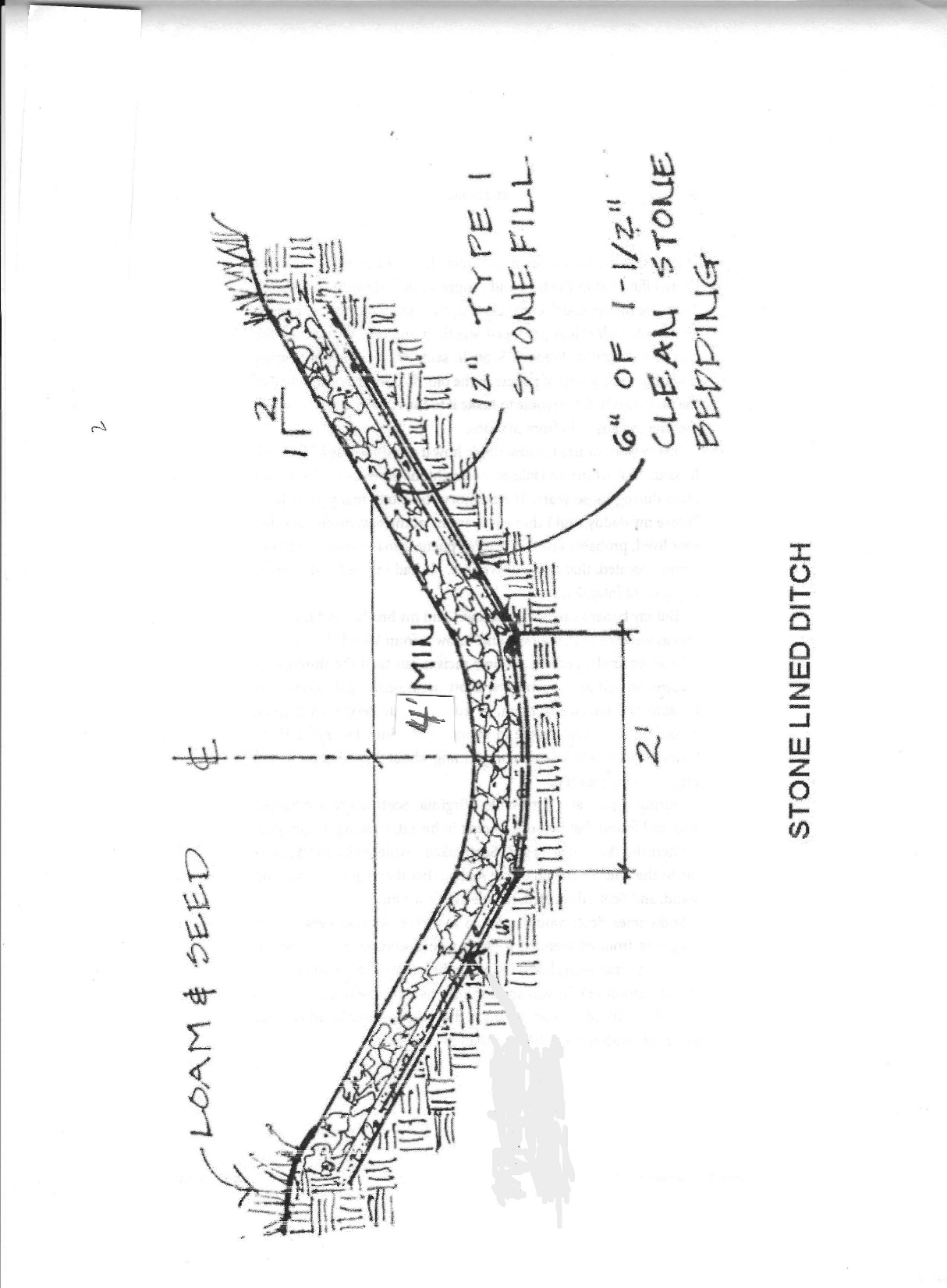 